Об утверждении  плана мероприятий по профилактики терроризма и экстремизма в Большенырсинском сельском поселении Тюлячинского муниципального района Республики Татарстан на 2017 год.            В соответствии Федеральным законом от 06.07.2016 года № 374-ФЗ « О внесении изменений в Федеральный закон «О противодействии терроризму», Федеральным законом от 25.07.2002 года № 114-ФЗ «О противодействии экстремистской деятельности» Федеральным законом от 26.09.1997 года № 125-ФЗ «О свободе совести и религиозных объединениях», постановления Исполнительного комитета Тюлячинского муниципального Республики Татарстан от 25 января 2017 г. № 36 «О внесении изменений в Подпрограмму « Профилактика терроризма и экстремизма в Тюлячинском муниципальном районе на 2015-2017 годы» Муниципальной Программы « Реализация государственной национальной политики в Тюлячинском муниципальном районе на 2015-2017 годы», утвержденной постановлением исполнительного комитета Тюлячинского муниципального района от 15.12.2014 года № 604 ( в редакции постановления от 13.05.2016 года № 498),ПОСТАНОВЛЯЮ:        1.  Утвердить план мероприятий по профилактики терроризма и экстремизма  в Большенырсинском сельском поселении Тюлячинского муниципального района Республики Татарстан на 2017 год согласно приложению.       2. Обнародовать настоящее постановление на информационных стендах, а также разместить на официальном сайте Большенырсинского сельского поселения Тюлячинского муниципального района Республики Татарстан сети « Интернет».       3. Контроль за выполнением настоящего постановления оставляю за собой.                                                                                                                           Р.Г.ГиниевУтвержденоПостановлением ГлавыБольшенырсинского сельского поселенияТюлячинского муниципального районаРеспублики Татарстанот «10 » февраля 2017 г. № 2План мероприятий по профилактики терроризма и экстремизма в Большенырсинском сельском поселении Тюлячинского муниципального района Республики Татарстан на 2017 годМуниципальное образование «Большенырсинское сельское поселение Тюлячинского муниципального района Республики Татарстан» образовано в соответствии с Уставом Большенырсинского сельского поселения  и наделено статусом  муниципального образования. В сельское поселение входят следующие населенные пункты: село Большие Нырси, село Карабаян,  деревня Малые Меретяки, деревня Малые Нырси, деревня Старый Карабаян, деревня Тямти.Муниципальное образование «Большенырсинским сельское поселение» граничит с Шадкинскими, Айдаровскими, Узякскими, Ново-Арышскими,  сельскими поселениями и граничит с территориями следующих муниципальных районов: Пестречинским, Рыбно-Слободским. Границы сельского поселения определены Законом РТ от 31.01.2005 N 43-ЗРТ "Об установлении границ территорий и статусе муниципального образования "Тюлячинский муниципальный район" и муниципальных образований в его составе".Численность постоянного населения по состоянию  на 01.01.2017 года составляет 816 человек. Состав населения по национальности: татары, русские. На территории расположены:Школы:Муниципальное бюджетное общеобразовательное учреждение – Большенырсинская средняя общеобразовательная школа Тюлячинского муниципального района Республики Татарстан.Юридический адрес: 422094, Республика Татарстан, Тюлячинский район, с.Большие Нырси, ул.Школьная, дом 10.; директор- Чернов Петр Александрович, 89 ученика, проектом предусмотрено 250  учеников, ИНН 1619002848       Детский сад: Муниципальное бюджетное дошкольное учреждение – Большенырсинский детский сад Тюлячинского муниципального района Республики Татарстан.Юридический адрес: 422094, Республика Татарстан, Тюлячинский район, с.Большие Нырси, ул.Школьная, дом 10.; заведующий – Хитматова Алия Фаризовна, 15 воспитанников, проектом предусмотрено 50 воспитанников, ИНН 1619002936.Религиозные объекты: 1.Местная мусульманская религиозная организация- Приход с.Большие Нырси Тюлячинского мухтасибата Централизованной религиозной организации- Духовного управления мусульман Республики Татарстан.Юридический адрес: 422094, Республика Татарстан, Тюлячинский район, с.Большие Нырси, ул. Ленина, дом 26.; имам-хатыйб – Хитматов Мансур Нигматуллович, вместимость 67 человек, ИНН 1619004316.2.Местная мусульманская религиозная организация- Приход с.Большие Нырси Тюлячинского мухтасибата Централизованной религиозной организации- Духовного управления мусульман Республики Татарстан.Юридический адрес: 422094, Республика Татарстан, Тюлячинский район, д.Малые Нырси, ул.Кооперативная, дом 1А.; имам-хатыйб – Кадыйров Ильшат Габдулхабирович, вместимость 55 человек, ИНН 1619002326.1.Местная мусульманская религиозная организация- Приход д.Малые Меретяки Тюлячинского мухтасибата Централизованной религиозной организации- Духовного управления мусульман Республики Татарстан.Юридический адрес: 422094, Республика Татарстан, Тюлячинский район, д.Малые Меретяки, ул.Центральная, дом 13.; имам-хатыйб –  Зиятдинов Гильмутдин Фахрутдинович, вместимость 50 человек, ИНН 1619004309.Православная церковь с.Карабаян Тюлячинского района Республики Татарстан.Адрес: 422094, Республика Татарстан, Тюлячинский район, с.Карабаян, ответственный по содержанию и осмотру церкви – ___________________________, вместимость 50 человек.Объекты культуры: Муниципальное бюджетное учреждение «Большенырсинский сельский дом культуры» Тюлячинского муниципального района Республики Татарстан.Юридический адрес: 422094, Республика Татарстан, Тюлячинский район, с.Большие Нырси, ул.Ленина, дом 25, директор – Хасанова Зиля Тахировна, вместимость 300 человек, ИНН 161900_______.Муниципальное бюджетное учреждение «Тюлячинская межпоселенческая бибилиотека» Тюлячинского муниципального района Республики Татарстан- Большенырсинская сельская библиотека. Юридический адрес: 422094, Республика Татарстан, Тюлячинский район, с.Большие Нырси, ул. Ленина, дом 25, библиотекарь- Сафина Фания Фархулловна, вместимость 30 человек, ИНН 1619003320.Муниципальное бюджетное учреждение «Большенырсинский сельский дом культуры» Тюлячинского муниципального района Республики Татарстан.Юридический адрес: 422094, Республика Татарстан, Тюлячинский район, д.Малые Меретяки, ул.Спутника, дом 12, директор – Гарипов Ильнур Габдельнурович, вместимость 65 человек, ИНН 161900_______.Муниципальное бюджетное учреждение «Тюлячинская межпоселенческая бибилиотека» Тюлячинского муниципального района Республики Татарстан- Большенырсинская сельская библиотека. Юридический адрес: 422094, Республика Татарстан, Тюлячинский район, д.Старый Карабаян ул.Пушкина, дом 10, библиотекарь- Федорова Юлия Семеновна, вместимость 15 человек, ИНН 1619003320В 2016 году на территории Большенырсинского сельского поселения было совершено два преступления.Количество домов на 01.01.2017 года _346_ из них: жилые дома _290_,  дачные дома _36,  пустующие дома _20_, количество пустующих хозяйственных построек по состоянию на 01.01.2017 г. _2_.Эффективность реализации плана: - минимизация вероятности совершения террористических актов на территории сельского поселения;-повышение эффективности муниципальной системы профилактики терроризма и экстремизма;-привлечение к организации деятельности по предупреждению терроризма и экстремизма предприятий, учреждений, организаций всех форм собственности, а также общественных организаций;-улучшение информационного обеспечения деятельности органов местного самоуправления и религиозных, общественных организаций по обеспечению безопасности  на территории сельского поселения.Социально-экономическая эффективность от реализации Плана заключается в сохранении социальной стабильности, межэтнического и межконфессионального мира и согласия, этнокультурной самобытности и удовлетворении социально-культурных потребностей представителей народов, проживающих в Тюлячинском муниципальном районе, и выражается:в улучшении этнокультурного и социального самочувствия;в укреплении региональной и общероссийской гражданской идентичности;в росте эффективности использования этнокультурного потенциала;в предотвращении межнациональных и межрелигиозных конфликтов;в росте инвестиционной и туристической привлекательности региона;в реализации системы мер, направленных на совершенствование социальной и культурной адаптации и интеграции мигрантов.РЕСПУБЛИКА ТАТАРСТАНГЛАВАБОЛЬШЕНЫРСИНСКОГО СЕЛЬСКОГО ПОСЕЛЕНИЯТЮЛЯЧИНСКОГОМУНИЦИПАЛЬНОГО РАЙОНАул.Школьная, 10, село Большие Нырси, 422094, Тел.: (884360)53-1-25(факс)Е-mail: Bnrs.Tul@tatar.ru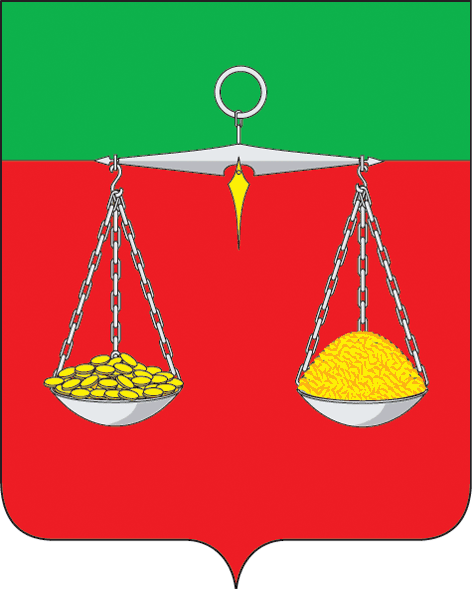 ТАТАРСТАН РЕСПУБЛИКАСЫТЕЛӘЧЕ МУНИЦИПАЛЬ РАЙОНЫ ОЛЫ НЫРСЫАВЫЛ ҖИРЛЕГЕБАШЛЫГЫМәктәп урамы, 10 Олы Нырсы авылы,  422094Тел.: (884360)53-1-25(факс) Е-mail: Bnrs.Tul@tatar.ruОКПО 94318116 ОГРН 1021607153952 ИНН/КПП 1619000738/161901001ОКПО 94318116 ОГРН 1021607153952 ИНН/КПП 1619000738/161901001ОКПО 94318116 ОГРН 1021607153952 ИНН/КПП 1619000738/161901001№п/пМероприятияВремя проведенияОтветственные за исполнениеОтметка о выполнении12345I. Информационно-пропагандистское направление профилактики терроризма и экстремизмаI. Информационно-пропагандистское направление профилактики терроризма и экстремизмаI. Информационно-пропагандистское направление профилактики терроризма и экстремизмаI. Информационно-пропагандистское направление профилактики терроризма и экстремизмаI. Информационно-пропагандистское направление профилактики терроризма и экстремизма1Ознакомление работников органов местного самоуправления с информацией по профилактике терроризма и экстремизма результатов направляемые из федеральных органов власти государственных органов Республики Татарстан органов местного самоуправления Тюлячинского муниципального района.В течении годаГлава сельского поселения2Участие в мероприятиях проводимых с учениками школ по вопросам профилактики терроризма и экстремизмаВ течение годаГлава сельского поселения филиал Межпоселенческой библиотека (по согласованию),  образовательная организация (по согласованию)3Участие и организация проведение с приглашением представителей религиозных организаций, спортивных, патриотических мероприятий посвященного вопросам профилактики терроризма и экстремизмаВ течение годаГлава сельского поселения (по отдельному плану мероприятий на территории СП) 4Организация информирования населения о действиях при угрозе совершения теракта в местах массового пребывания людей, в том числе на транспорте (установление плакатов, зачитывание вслух рекомендаций на сходах)В течение годаГлава сельского поселения, члены ДНД.5Пресечение фактов распространения материалов террористической и экстремистской направленностиВ течение годаГлава сельского поселения, члены ДНД, Межпоселенческой библиотека (по согласованию),  образовательная организация (по согласованию), филиал МБУ «РДК» (по согласованию),  филиал ФАП ГАУЗ «Тюлячинская ЦРБ» (по согласованию), Совет ветеранов, Совет молодежи, отделение МВД России в Тюлячинском районе (по согласованию).6Мониторинг неработающего населенияПостоянноГлава сельского поселения, депутаты Совета СП7Изготовление, размножение средств наружной информации и наглядной агитации (плакаты, листовки, календари) антитеррористической направленности, развития веротерпимости среди населенияВ течение годаИсполнительный комитет Поселения8Распространение официальной информации на государственных языках Республики ТатарстанпостоянноГлава сельского поселения9Участие в мероприятиях по адаптации мигрантов на территории сельского поселения (беседы, ознакомление с традициями, государственными языками, вероисповеданиями, действующим законодательством)постоянноГлава сельского поселения10Разработка памяток для населения по предупреждению заведомо ложных сообщений об актах терроризмафевральСекретарь Исполкома поселения11Участие в мероприятиях по проведению месячника: «Экстремизму-нет!»сентябрьГлава сельского поселения, депутаты Совета сельского поселенияII. Нормативное правовое и организационное обеспечение профилактики терроризма и экстремизмаII. Нормативное правовое и организационное обеспечение профилактики терроризма и экстремизмаII. Нормативное правовое и организационное обеспечение профилактики терроризма и экстремизмаII. Нормативное правовое и организационное обеспечение профилактики терроризма и экстремизмаII. Нормативное правовое и организационное обеспечение профилактики терроризма и экстремизма1.Рассмотрение  на заседании Совета сельского поселения вопросов межнациональных и межконфессиональных отношений, работы по профилактики экстремизма и терроризма органами местного самоуправления сельского поселения1 раз в полугодиеСовет сельского поселения2.Осуществить комплекс мер по обеспечению правопорядка и общественной безопасности в период проведения массовых мероприятийпостоянноотделение МВД России в Тюлячинском районе (по согласованию), члены ДНД.3Осуществление профилактики экстремистских проявлений в молодежной среде и семьях, находящихся в трудных жизненных ситуацияхпостоянноотделение МВД России в Тюлячинском районе (по согласованию), КДН района (по согласованию), Глава сельского поселения, образовательная организация (по согласованию).4.Организовать взаимодействие с населением, трудовыми коллективами по их участию на добровольной основе в предупреждении преступлений террористического характераПостоянноГлава сельского поселения, отделение МВД России в Тюлячинском районе (по согласованию), руководители хозяйствующих субъектов (по согласованию), руководители учреждений.5Проведение мероприятий, посвященных Дню солидарности в борьбе с терроризмомсентябрь Глава сельского поселения, Межпоселенческой библиотека (по согласованию),   образовательная организация (по согласованию), филиал МБУ «РДК» (по согласованиюIII. Выполнение решений Антитеррористической комиссии в Республики Татарстан, Антитеррористической комиссии в Тюлячинском муниципальном районеIII. Выполнение решений Антитеррористической комиссии в Республики Татарстан, Антитеррористической комиссии в Тюлячинском муниципальном районеIII. Выполнение решений Антитеррористической комиссии в Республики Татарстан, Антитеррористической комиссии в Тюлячинском муниципальном районеIII. Выполнение решений Антитеррористической комиссии в Республики Татарстан, Антитеррористической комиссии в Тюлячинском муниципальном районеIII. Выполнение решений Антитеррористической комиссии в Республики Татарстан, Антитеррористической комиссии в Тюлячинском муниципальном районе1Контроль за выполнением решений антитеррористических комиссий В течении года Глава сельского поселения2Участие в заседаниях Антитеррористической комиссии в Тюлячинском муниципальном районеПо плану заседаний Глава  сельского поселенияIV. Профилактика и предупреждение терроризма и экстремистских проявленийIV. Профилактика и предупреждение терроризма и экстремистских проявленийIV. Профилактика и предупреждение терроризма и экстремистских проявленийIV. Профилактика и предупреждение терроризма и экстремистских проявленийIV. Профилактика и предупреждение терроризма и экстремистских проявлений1Регулярно проводить мониторинг состояние антитеррористической защищенности потенциально опасных объектов социально- культурной сферы, газоснабжения, водоснабжения.ПостоянноГлава сельского поселения, ответственные лица объектов (по согласованию)2Совершенствование практических навыков должностных лиц, ответственных за планирование и управление мероприятиями (силами и средствами) по минимизации и ликвидации последствий теракта или при его пресечении правомерными действиямиПостоянноГлава сельского поселения, секретарь Исполкома Поселения3Уточнять перечень заброшенных зданий и помещений, расположенных на территории сельского поселения, ЕжеквартальноГлава сельского поселения, члены ДНД.4Своевременно информировать правоохранительные органы о фактах нахождения (проживания) на указанных объектах подозрительных лиц, предметов и вещей.   Провести проверки по выявлению граждан, сдающих помещения в аренду (в пользование) лицам без регистрацииПостоянноГлава сельского поселения, депутаты Совета сельского поселения.5Выполнение поручений Антитеррористической комиссии района, правоохранительных органов в пределах компетенции лиц, отнесенных к категории особого вниманияСогласно поручениямГлава сельского поселенияVI. Оценка состояния антитеррористической защищенностиVI. Оценка состояния антитеррористической защищенностиVI. Оценка состояния антитеррористической защищенностиVI. Оценка состояния антитеррористической защищенностиVI. Оценка состояния антитеррористической защищенности1Обеспечить предоставление сведений в АТК муниципального района по укреплению антитеррористической защищенности, объектов жизнеобеспечения и мест с массовым пребыванием людей муниципального районаЕжеквартальноГлава сельского поселения2Участие в работе при обследовании объектов находящихся на территории сельского поселенияПо графику обследованияГлава сельского поселения, районная комиссия3Осуществление комплекса мер по обеспечению правопорядка и общественной безопасности в период проведения массовых, праздничных мероприятий, в том числе с использованием служебно-розыскных собак. Провести обследования обеспечения пропускного режима, технической укрепленности, оснащенности средствами охранно-пожарной сигнализации и видеонаблюдения мест их проведенияМайские праздники (1 и 9 мая), татарский национальный праздник Сабантуй (июнь), День Республики Татарстан, День знаний, Новогодние и рождественские праздники, День суверенитета России, Глава сельского поселения, члены ДНД, отделение МВД России в Тюлячинском районе (по согласованию).4   Проведение тренировок по эвакуации людей в случае угрозы террористического акта:образовательные учреждения;розничная торговля;культурно-массовые объекты.март, сентябрь (или по плану госорганов)   Глава сельского поселения, руководители учреждений, отделение МВД России в Тюлячинском районе (по согласованию), подразделение МЧС РТ (по согласованию).5Организация работы ДНД совместно с участком инспектором полициипостоянноГлава сельского поселения6Участие в совместных мероприятиях с оперативной группой в Тюлячинском муниципальном районе по уточнению расчета сил и средств отделения привлекаемых к ликвидации последствий террористических угроз По плану оперативной группыГлава сельского поселения7Проведение разъяснительных бесед с представителями национальных и религиозных конфессий, политических партий, направленных на усиление бдительности, обеспечению безопасности жизни и здоровья населения, готовности к действиям в чрезвычайных ситуациях. Организация работы по выявлению действующих неформальных молодежных объединений экстремистской направленности на территории сельского поселения.ежеквартальноГлава сельского поселения, отделение МВД России в Тюлячинском районе (по согласованию), руководитель религиозной организации (по согласованию).8Корректировка планов действий по предупреждению угрозы террористического акта или чрезвычайной ситуации, а также ликвидации последствий их совершения. Совершенствование мер по проведению мобилизации человеческих, материальных и технических ресурсов для обеспечения мероприятий по эвакуации населения, проведению аварийных работ, доставке пострадавших и т.д. ежеквартальноСекретарь Исполкома Поселения